INTERLOCAL #608NORTHEAST KANSAS EDUCATIONSERVICE CENTERNEGOTIATED AGREEMENT2018-2019INTERLOCAL #608 - NORTHEAST KANSAS EDUCATION SERVICE CENTERNEGOTIATED AGREEMENT 2018-2019Table of ContentsITEM I: ORGANIZATION RECOGNITION	3ITEM II: REFERENCE CLAUSE	3ITEM III: DURATION OF AGREEMENT	3ITEM IV: CERTIFIED EMPLOYEE FILES	3ITEM V: EVALUATION OF PROFESSIONAL EMPLOYEES	4ITEM VI: PREPARATION / LUNCH TIME	4ITEM VII: LENGTH OF CONTRACT	7ITEM VIII: GRIEVANCE PROCEDURE	7ITEM IX: LEAVE FOR CERTIFIED TEACHERS	11ITEM X: EXPENSE REIMBURSEMENT FOR PROFESSIONAL LEAVE DAYS	12ITEM XI: JUDICIAL LEAVE	12ITEM XII: SICK LEAVE BANK	12ITEM XIII: PAY INCREMENTS AND DIFFERENTIALS	13ITEM XIV: FRINGE BENEFITS	14ITEM XV: MILEAGE REIMBURSEMENT	16ITEM XVI: REPRODUCTION OF AGREEMENT	16ITEM XVII: BOARD’S RIGHTS CLAUSE	16ITEM XVIII: REDUCTION IN TEACHING STAFF	16ITEM XIX: TRANSFER POLICY	17ITEM XX: FAIR DISMISSAL POLICY	17Salary Schedule 2018-2019	18ITEM I: ORGANIZATION RECOGNITIONThe Board of Education of the Northeast Kansas Education Service Center,  referred to in this agreementas the “Board,” recognizes the Special Education Teachers’ Association  -  N.E.A. (National  EducationAssociation) for the purpose of professional negotiations under K.S.A.  72-5413, et seq.,  as the exclusiveRepresentative for all full and part-time certified or licensed personnel, excluding  administrators,substitutes, occupational therapists, physical therapists, Tiny K, Parents as Teachers, TASN Projects: MTSS, ATBS, SMHI (SPDG Grant), GSTAD, TASN Coordination, and WebKIDSS.  This organization shall be referred to in thisagreement as the “Association.”ITEM II: REFERENCE CLAUSESECTION A:    The provision set forth in this agreement shall be made a part of the teachers’ individualcomprehensive contract, with the same force and effect as though fully set forth therein.SECTION B:    This agreement may be altered, changed,  added to, deleted from or modified during theperiod of this agreement only through professional negotiations procedures under K.S.A.72-5413, et seq.SECTION C:   All policies governing employees of the Northeast Kansas Education Service Center shallbe governed by rules and regulations set by the Board.  Any policy, practice or negotiated agreement inviolation of the state and federal laws and/or hearings shall be null and void.ITEM III: DURATION OF AGREEMENTThis agreement shall govern the rights, as provided in the agreement, of the Board and the Association during the effective period from July 1, 2018 through June 30, 2019.  This  agreement, together with all the terms, conditions, and effects thereof  (excluding salary, fringe benefits, and expense reimbursement for professional leave days) shall totally expire on June 30, 2019. This agreement shall not be extended orally and it is expressly understood that it shall totally expire on the date indicated. No part of this agreement shall be continued in future agreements unless by mutual consent of the parties reduced to writing and ratified in the manner provided in K.S.A.72-5436, et seq.ITEM IV: CERTIFIED EMPLOYEE FILESSECTION A:  All material, including the Northeast Kansas Education Service Center Job PerformanceSurvey Form, placed in the permanent central office files of a certified/licensed employee and originatingwithin the Northeast Kansas Education Service Center and the school districts served within,  shall  beavailable for inspection to such certified/licensed teacher upon request during office hours.SECTION B:    Material that is designed to be used for disciplinary action concerning certified/licensedteacher’s conduct, service, character or personality will be placed in the certified/licensed teacher file.   Thecertified/licensed teacher shall acknowledge that he/she has read such material by affixing his/hersignature on the actual copy to be filed.   Such signature does not indicate agreement with the contents ofsuch material.SECTION C:   The certified/licensed teacher shall  have the right to answer in writing,  any material filedand his/her answer shall be attached to any material in question.   Any attachment will be provided within60 calendar days of the employee signature date on the material in question.SECTION D:   A  certified/licensed teacher may file a written request with the executive director to havematerial, other than the teacher evaluation forms, removed from the teacher’s personnel file.   The decisionof the executive director shall determine the issue unless the employee appeals the executive director’sdecision to the Board.   The Board’s decision shall be final.ITEM V: EVALUATION OF PROFESSIONAL EMPLOYEESSECTION A:     It is agreed that all non-itinerant certified/licensed teacher with the Northeast  KansasEducation Service Center will be evaluated by Northeast Kansas Education Service Center administrationand / or general education administrators employed by the district where the teacher is assigned. ANortheast Kansas Education Service Center special education administrator will evaluate itinerant licensedpersonnel. The building principals will be asked to assist in evaluations.SECTION B:    Certified/licensed teachers employed by the Service Center shall be formally evaluated aminimum of two times each year during their first two years of service.  The first evaluation conferencewill occur prior to the sixtieth (60th) day of the first semester and the second evaluation shall occur priorto the sixtieth (60th) day of the second semester.  This semester starting time shall be determined by theBoard’s  approved  calendar.   Teachers  in  their  third  and  fourth  year  of  employment  shall  be  evaluated  atleast one time each school year,  no later than February fifteenth (15th). After the fourth year of employment, teachers will be evaluated at least once every three years but not later than February fifteenth(15th)  of the school year in which the certified/licensed teacher is evaluated.   Additional  evaluations  maybe completed as determined by the administration as may be needed to provide teachers maximumassistance and in strengthening and improving performance.SECTION C:   It is agreed that each certified/licensed teacher, by October fifteenth (15th), shall submit aschedule of classes to the executive director.   This class schedule will inform the evaluator of optimumtimes for evaluation.ITEM VI: PREPARATION / LUNCH TIMESECTION A:   It is agreed that every teacher in the Northeast Kansas Education Service Center be grantedtwo  hundred  (200)  minutes  of  planning  time  per  teaching  week.   This  planning  time  shall  not  be  dividedinto more than two twenty-minute periods per day.   Itinerant teachers may arrange for a one-half day blockof  planning  and  testing  time  per  week  in  place  of  the  daily  planning  time.   All  schedules  for  delivery  ofservices must be approved by the immediate supervisor.   The immediate supervisor will assist the teacherby  writing  letters  to  the  school  principals  and  district  superintendents  in  an  effort  to  see  that  everythingpossible  is  done  to  obtain  the  goal  of  200  minutes  of  planning  time  per  teaching  week.  In  the  event  ateacher is required to supervise one or more students during time which has been designated as planning,or when there is a pattern of lost plan time, the following will happen: 1) Notification must be made to theimmediate supervisor as soon as such loss of planning/preparation time is known utilizing Notification ofLost Preparation Time and Monthly Plan Time Documentation forms, 2) The teacher will be paid at a rateof $20.00 per hour retroactive to the point when the loss first occurred and continuing until the problem isresolved or until the end of the school year.SECTION B:   NEKESC teachers shall have an established lunch time consistent with scheduling practicesin  the  district  to  which  they  are  assigned. Procedures stipulated in Section A shall apply to situationswhere there is lost lunchtime.Notification of Lost Preparation/Lunch TimeITEM VI: PREPARATION TIMEIt  is  agreed  that  every  teacher  in  the  Northeast  Kansas  Education  Service  Center  be  granted  two  hundred(200) minutes of planning time per teaching week. In the event a teacher is required to supervise oneor more students during time which has been designated as planning, or when there is a pattern of lost plantime, the following will happen: 1) Notification must be made to the immediate supervisor as soon as suchloss  of  planning/preparation  time  is  known  utilizing  Notification  of  Lost  Preparation  Time  and  MonthlyPlan Time forms, 2) The teacher will be paid at a rate of $20.00 per hour retroactive to the point when theloss first occurred and continuing until the problem is resolved or until the end of the school year.This form must be completed and turned into your special education administrator within 5 daysof initial lost plan time – initial notification via email or phone call must be completed within 24 hours.  Date:I,  		, am currently supervising students during mydesignated plan time or have a pattern of lost plan time.Please consider this my notification to administration and request to meet with my administrator tocomplete documentation of the plan time utilized for the month.  Signature: Monthly Plan Time/Lunch DocumentationITEM VI: PREPARATION TIMEIt  is  agreed  that  every  teacher  in  the  Northeast  Kansas  Education  Service  Center  be  granted  two  hundred  (200)  minutes  of  planning  time  per  teaching  week. In  the  event  a  teacher  is  required  to  supervise  one  or  more  students  during  time  which  has  been  designated  as  planning,  or  when  there  is  a  pattern  of  lost  plantime,  the  following  will  happen:  1)  Notification  must  be  made  to  the  immediate  supervisor  as  soon  as  such  loss  of  planning/preparation  time  is  known,  2)  Theteacher  will  be  paid  at  a  rate  of  $20.00  per  hour  retroactive  to  the  point  when  the  loss  first  occurred  and  continuing  until  the  problem  is  resolved  or  until  the  endof  the  school  year.After discussing lost plan time with your special education administrator, this form must be completed and turned in for approvalmonthly to your Special Education administrator.Instructions:  Below provide documentation of daily time used (in minutes) for preparation.P = Plan    L = LunchWeek 1Reason for any lost time (include dates):											Week 2Reason for any lost time (include dates):													Week 3Reason for any lost time (include dates):											Week 4Reason for any lost time (include dates):											Week 5Reason for any lost time (include dates):											NAME:	   Month________________Year________________**********************************************************************************************************************************************Approved:                  Denied:	  Reason:  							           Administrator:  										ITEM VII: LENGTH OF CONTRACTSECTION A:   It is agreed that the yearly contract for all certified/licensed teaching personnel of theNortheast Kansas Education Service Center shall consist of a maximum of one hundred ninety (190) daysand a minimum number of days/time to fulfill state special education requirements for full categorical aidreimbursement.   When possible, all teachers will be granted at least one (1) day before their one hundredeighty (180) teaching days solely for classroom preparation and one (1) day after their one hundred eighty(180) teaching days for completing records.SECTION B:   The number of contract days may be shortened to provide the teacher the opportunity toattend the first day of classes for summer school. Approval will be given by the director and a request willbe filed in writing by the teacher on or before May 1st. All student instruction must be completed and allreports filed with the executive director.SECTION C:     School  Closure. Teachers shall not be required to work when school(s)/district(s) areclosed because of inclement weather, building or district emergencies or other catastrophic events and payor contract days will not be reduced.   The NEKESC staff member will follow his or her assigned district’spolicy for its staff in regard to making or not making up lost days/time in accordance with state specialeducation requirements.SECTION D:    The contract will note the specific date on which the first day of the school year commences for the certified/licensed employee.SECTION E:     Teachers working less than the number of days for which they are contracted are noteligible for additional, per diem or hourly compensation for professional development activities.SECTION F:  The Board may choose to accept the resignation of a teacher tendered after the period established by state statute K.S.A. 72-2251 (two weeks following the third Thursday in May) upon receipt of: $750.00 for resignation received in June after the prescribed 2 week period that starts on the 3rd Friday of May $1,000.00 for resignation received after July 1 as liquidated damages.  The Board reserves the right to waive the payment requirement while still accepting the resignation. ITEM VIII: GRIEVANCE PROCEDURESECTION A:     The purpose of  this procedure is to provide for a prompt and orderly adjustment  ofgrievances at the most informal level.SECTION B:    A grievance shall  mean any alleged violation,  misinterpretation or misapplication of theterms of the negotiated agreement.A grievant is the teacher, or teachers affected by a violation involving interpretation or application of the terms of the negotiated agreement.A party in interest is the grievant making the complaint and any person who might be required to take action or against whom action might be taken in order to resolve the grievance.The term “days” when used in the procedure shall,  except where otherwise indicated,  meanworking days; thus Saturday, Sunday, holidays and vacation days of the aggrieved person are excluded.SECTION C:   A “grievance” should first be discussed by the party or parties in interest with the objectiveof resolving the matter informally.   In the interest of employee morale and employer-employeerelationships, the grievances should be processed as rapidly as feasible; hence, the number ofdays indicated at each level are considered as a maximum.   The parties in interest shall act in good faith toexpedite the process.   The time limits may be extended by written mutual agreement; however, failure of the administrative official to render a decision within the time limits indicated automatically authorizes thegrievant to proceed to the next level with his/her grievance.All grievances must be initiated within fifteen (15) calendar days after the grievant first becomes aware ofthe act or condition, which is the basis of the grievance.At all levels of the grievance procedure, a grievant may:  a) discuss the grievance personally;  b) beaccompanied by a representative;  c) provide written authorization to have a representative(s) act in his/herbehalf.At all levels of the grievance procedure, the final decision will be recorded on the GrievanceDecision form and  signed.   The grievant’s signature does not necessarily indicate agreement with thedecision, but only that it has been read.PART  ONE:   Any  grievant who has a concern to be addressed by the executive  director,may set up an appointment to meet informally at a time of mutual  convenience. Theemployee may elect to be accompanied by one or more representatives.PART  TWO:     The grievant shall present his/her  grievance in writing to the executive director and association president. The executive director  shall meet with the grievant inan effort to resolve the grievance.  Such meeting will take place within five (5)  workingdays after receipt of the written grievance by the executive  director.  Within  five  (5) working days after the hearing of the grievance, the executive director shall make  his/herdecision in writing to the grievant and Association president.PART THREE:   If the grievant is not satisfied with the disposition of the grievance in PartTwo, he/she may appeal to the Board of Education.  The grievance must be referred to anddecided by the Service Center’s Board of Education within twenty (20) days following thefiling with the Clerk of the Board.   This time may be extended by mutual written consent ofboth parties.Any grievance dispute which is not resolved at the level described in Part Three under theGrievance Procedure herein may be appealed to the District Court as provided by statutes.SECTION D:   No reprisal of any kind will be taken by the Board or any member of the administrationagainst any party filing a grievance or against any other participant in the grievance procedures.   Any partyof  interest  may be represented at any or all stages of  the grievance procedures by a person(s) of his/herown choosing.GRIEVANCE FILING FORMNAME:	DATE:Your school and/or position:Place where you may be reached:Address:Telephone:Nature of your grievance:If others are affected by the possible violation, please give their names and/or positions:Please describe any actions that have been taken to resolve the condition:If you wish, please describe any corrective action you would like to see taken:___________________________________________Signature of GrievantCopies to:   Executive Director                      Association PresidentGRIEVANCE DECISION FORMGrievant:STEP TWO:Executive Director:	Grievant:Date:	Date:STEP THREE:Board President:	Grievant:Date:	Date:The grievant’s signature does not necessarily indicate agreement.ITEM IX: LEAVE FOR CERTIFIED TEACHERSSECTION A:  Ten  (10) days, five discretionary and five sick, of  leave  (accrued one per month Augustthrough May) will be allotted for each full time certified/licensed teacher on the first day of their contractavailable for use at anytime. These days will be prorated for certified/licensed teachers contracted after thestart of  said  school  year.   Teachers who work less than full time will have their leave days prorated in  aratio equivalent to the amount of their contract time.   If a teacher in any given year resigns or terminatesbefore fulfilling their contract and has been paid for un-accrued days, the final paycheck will be adjustedto pay back un-accrued  days. For discretionary days,  prior  notice of  48 hours is to be given to thebuilding principal when possible. At the end of the school year, any unused leave will be accumulated toeighty (80) sick days. The monthly accumulation of discretionary/sick leave will be provided to each teacher with the monthly payroll check.SECTION B: Definitions, Personal Leave    -  A  maximum of  two (2) days of personal leave will  begranted each teacher per year.   A request of prior notice of 48 hours is to be given to the building principalwhen possible.SECTION C: Professional Leave    -  Professional leave is for the purpose of attending conferences,  in-service institutes and  inter school visitations designed to improve the competency of the teacher in theteacher’s areas of specialization or areas identified as needed areas by the executive director.   Allprofessional leave shall be requested on forms provided by the executive director.  The approval of  aservice center administrator must be obtained prior to taking professional leave.SECTION D:    The Board of Education will grant leave identical to the current parental leave for thoseemployees who adopt a child.SECTION E:   The current Board of Education Parental leave policy will continue in effect for the term ofthis agreement.SECTION F:    At retirement with Northeast Kansas Education Service Center,  and proof of retirementaccording to KPERS,  the teacher will be reimbursed a maximum of forty (40) days of accumulated  Sickleave at the daily substitute pay rate.  The teacher must submit, in writing, intent to retire on or beforeMarch 1 to be eligible for this benefit.SECTION G: Emergency Leave   -  A maximum of one (1) day emergency leave will be granted to eachteacher.  Emergency leave is defined as leave provided for business or activities, which cannot beconducted during time outside of school.  Requests for this leave must be made orally to theadministration of  the Service Center with written explanation to follow as soon as possible. Emergencyleave is nondeductible and noncumulative.  Emergency leave is granted only if all other applicable leave isexhausted.SECTION H: Association Leave  -  The Service Center shall grant the SETA a pool of five (5) teachingdays to be used for the Association business.  The days of  leave will be contingent on approval by thebuilding  principal.   The Association shall reimburse the Service Center for the substitute teacher’s pay.The day(s) of leave shall not be charged personally to the teacher(s) using the day(s).SECTION I: Bereavement Leave  –  Each teacher shall be allowed three (3) paid  non-accumulativebereavement days, for each death in the immediate family. The immediate family shall be defined as:spouse/partner, children/dependents, parents, parents-in-law, siblings, grandparents, and grandchildren.SECTION J: Leave Without Pay – The Board may grant leave without pay upon written request from theteacher.   Such leave shall be granted at the sole discretion of the Board.SECTION K:   Work Related Injury Leave – In the event that the teacher has been intentionally injured bya student, the teacher will be allowed up to five days of leave per incident with no deduction in leave days,provided a doctor’s statement verifies that the teacher was unable to work due to the injury.   This will bein accordance with service center policy GAOE.ITEM X: EXPENSE REIMBURSEMENT FOR PROFESSIONAL LEAVE DAYSSECTION A:    Where possible the Northeast Kansas Education Service Center will arrange for directbilling of conference registration and motel expenses. The amount of expense reimbursement will beestablished by the Executive Director as a part of the professional leave approval.ITEM XI: JUDICIAL LEAVEA certified/license teacher shall be granted leave for jury duty or to appear in a court of law as asubpoenaed witness, except if the teacher is a complainant against NEKESC or any of the eight schooldistricts. Any compensation, except expenses, should revert to NEKESC.  No deductions of leave,or loss of pay, shall be made for judicial leave.ITEM XII: SICK LEAVE BANKSECTION A: All bargaining unit members employed prior to the 2012-2013 year are automatically enrolled in the sick leave bank. New teachers in 2012-2013 and thereafter may choose to join by donating a day to the sick bank by October 1st of the new school year. If a staff member chooses not to join, that person is not eligible for sick leave bank benefits. The service center began the sick leave bank in 2012-13 with 150 days, plus any days donated by new staff. Service center administration keeps a record of sick leave bank use and current balance.  If the days remaining in the bank at the end of each school year does not drop below 100 days, current bank members will not be assessed a day at the beginning of the next school year.  Teachers who opted not to participate one year may opt in the following year by donating a day.  When the bank balance drops below 100 days, teachers will be informed at the beginning of the next school year and those wishing to participate will donate an additional day to continue membership. Staff opting in must choose to do so by September 1 of the contract year.SECTION B:   Procedures for Use of Sick Leave Bank are as follows: The licensed staff member must be a current member of the Sick Leave Bank.Use is limited to twenty (20) days per applicant per school year. All requests to use the sick leave bank are to be in writing to the executive director.A committee consisting of two association members and an administrator will review each request and approve or deny it, notifying the member in writing.Requests must be for the current contract year. Requests must be accompanied by a doctor’s statement verifying legitimate use of sick leave.Beginning with 2018-2019 school year, licensed staff members who borrow days from the sick leave bank must pay back 1/2 of the days that they were approved for before they are eligible to borrow days from the sick leave bank again.  Days will be repaid at a minimum rate of 2 per year for a maximum of 5 years.  Staff members may elect to pay back days at a faster rate.ITEM XIII: PAY INCREMENTS AND DIFFERENTIALSSECTION A:   The Board agrees to pay a base salary of  $38,417.SECTION B:   It is agreed that all certified/licensed teachers will be entitled to any increase in base salary.SECTION C:    It is agreed that certified/licensed teachers with a Master’s Degree who have earned anadditional forty (40) or more college credit hours, be granted a career differential equivalent to theSpecialist column on the Northeast Kansas Education Service Center’s teacher salary schedule.SECTION D:   In-service points approved by the Local Professional Development Council shall becredited toward movement on the salary schedule at the rate specified in the Kansas In-Service  Plan,currently twenty (20) in-service points equaling one (1) college hour.  Prior to the Master’s  Degree,movement with credit from in-service points may not account for more than one-half  (1/2) of the hoursnecessary for movement to the next column. At  Master’s Degree and beyond,  movement on the salaryschedule may be made on college hours and/or approved application and impact PDP points.   Certified/licensed staff may move more than 1 column (horizontal movement) per year if the staff member has earned the number of points and / or hours to do so. College hours or in-service points must be submitted to the director on or before September 1st for credit during the current school year.  Vertical movement on the salary schedule is limited to a maxium of one step per year of the 20-step salary schedule.SECTION E:   The salary schedule step shall be determined by the Board upon the recommendation of theexecutive director. The determination of placement shall be made at the time of employment.SECTION   F:    Speech Language Pathologists shall be placed initially at MS+30,  unless educationachievement places at higher level.  This accommodation is made in reflection to the disparity betweenneed for licensed Speech Language Pathologists and availability of qualified personnel.SECTION G: A twenty-step salary schedule will be in effect with the following provisions:   The Boardand the Association will make a good faith effort to keep Keystone teachers at the average of the top twomember districts.   There will be an annual review and comparison of current salaries and health fringebenefits of the top two districts based upon average daily rates.   At a minimum, comparison will occur atbase, top salary, and median masters.   This comparison will occur for the purpose of negotiating theKeystone salary schedule and fringe.ITEM XIV: FRINGE BENEFITSSECTION A:    The Board shall establish a fringe benefit program to comply with Section 125 of  theInternal Revenue  Code.  The Board shall provide the opportunity for each certified/licensed teacher toexecute a salary reduction agreement on or before September 1st to cover all premiums for thecertified/licensed  teachers’ selected benefits.  Teachers hired after September 1st shall have fifteen  (15)days from the date of employment to complete the salary reduction agreement.  Once the annual allocationfor each selected benefit is made,  the only change which will be allowed is as a result of a change infamily status as provided by federal statute or regulations.SECTION B:    The maximum Employee Voluntary Salary Reduction Contribution may not exceed thedollar amount needed to purchase the benefits selected from the following list:1)   Group health insurance                                                        6)	Salary protection insurance2)   Dental insurance	                                                                7)	Medical expense reimbursement3)   Cancer insurance	                                                                8)	Dependent care reimbursement4)   Vision care	                                                      9)	Critical Illness insurance5)   Accident insurance                                                    10)    Life Insurance11)  Identity ProtectionSECTION C: The health insurance carrier will be Aetna or other such carrier as approved by the Board.  The dental insurance carrier will be Delta Dental, or other such carrier and benefits as approved by the Board.  The cancer insurance carrier will be Loyal American or other such carrier as approved by the Board.  The vision insurance carrier will be Surrency-Eye Med or other such carrier as approved by the Board.  The salary protection insurance will be purchased through Dearborn National, or other such carrier as approved by the Board. SECTION D:  Separate from the employee fringe benefit,  any teacher presently employed with  theNortheast Kansas Education Service Center who contributes to a 403 B shall be permitted to remain withthose programs with the cost paid from the teacher’s taxable salary. Teachers new to the Service  Centerwho select a tax deferred 403 B while employed by the Northeast Kansas Education Service Center willcontract with Security  Benefit  Life,  American Fidelity, or Lincoln Investment Planning.  Enrollments or changes to the tax sheltered 403 B program will beallowed at any time during the year.  No new carriers will be considered by the Board unless they have atleast five (5) people willing to enroll.   Approval of carriers is subject to carrier willingness to comply witha service agreement as specified by a NEKESC designated administrator of 403(b) plans.SECTION E:  Also separate from the fringe benefit but a part of employee deductions, teachers maychoose to join the Special Education Teachers’ Association (SETA).  They may elect to have theirprofessional dues deducted in ten (10) equal installments beginning in September of each  year. Anyrequest for dues deduction must be in writing and filed with the Service Center on or before September 1stof each year.SECTION F:   A  dependent care option as well as a medical expense reimbursement option may beincluded in the options of a salary reduction plan for the Service Center provided such plan is administeredby a third party and any expenses of such plan are paid by the employees using the dependent care electionor the medical expense election.SECTION G:   In addition to the fringe benefit program established according to Sections “A”, “B”, and“C” of this item, the Board will pay a fringe benefit of $465.00 per month for each full-time employee to be applied to the purchase of health insurance in the program approved by the Board as a “take-it or leave-it” benefit. The amount shall only be applied to the purchase of board-approved group health insurance.  SECTION H:    The $465 per month Health Insurance Fringe Benefit will not be paid during periods of unpaid leave; exceptions will be made in the case of  FMLA leave.  The Board will prorate any insurancerefunds based on the proportionate contribution of the Board and certified/licensed teacher.SECTION I:   NATIONAL BOARD CERTIFICATIONAny teacher who has successfully earned National Board Certification will be awarded  $1,000  bonuswhen the certificate is earned.SECTION J:    Northeast Kansas Education Service Center agrees to reimburse those teachers working under a waiver, or those working under an apprentice license, for college courses leading to licensure in special education.  NEKESC (Keystone) will pay $150.00 per credit hour for classes completed with a grade of “B” or higher until the teacher is eligible for provisional licensure.  The teacher will be required to provide 1 year of service after reaching provisional licensure, for each 12 credit hours reimbursed.ITEM XV: MILEAGE REIMBURSEMENTMileage for authorized use of a personal auto for Service Center business shall be paid at the mileage rateestablished annually by the Secretary of Administration of the Kansas Department of Administration. The rateshall be adjusted automatically on the date of change as announced by the Secretary of Administration.ITEM XVI: REPRODUCTION OF AGREEMENTThe agreement will be posted on the NEKESC website where it can be easily located.   It will be updatedwithin thirty days of ratification by the NEKESC Board of Education.ITEM XVII: BOARD’S RIGHTS CLAUSESECTION A:   It is understood and agreed that the Board retains those powers expressly granted to it bylaw.  It  is  agreed that these provisions do not supersede the provisions of  the agreement and  arespecifically limited by such agreement.   Any right reserved herein shall not be exercised without regard tothe rights of employees as outlined in this agreement. It shall not be for the purpose of discriminatingagainst any employee and shall not invalidate any provision included within this agreement.SECTION B:    The forgoing enumeration of  School Board rights and responsibilities is not intended toexclude other rights not enumerated herein. The only limitation on any right of the Board shall be by lawor by the express limitation by specific provision contained within this agreement.ITEM XVIII: REDUCTION IN TEACHING STAFFSECTION A:    In the event the Board determines that the size of the teaching staff should be reduced,guidelines in this section shall be followed.   As far as possible, reduction of staff shall be accomplished byattrition due to resignations and retirements.SECTION B:   The following steps will be utilized by the Service Center’s administrative staff to reducethe teaching staff:Subparagraph 1:   To determine the number of certified/licensed teaching positions to bereduced,  the administrative staff will ascertain the educational program for the ServiceCenter and meet the educational goals established by the Board. The number of teachersneeded to implement the Service Center’s educational program will then be determined bythe administrative staff based on those educational goals as determined by the Board.Subparagraph 2:   All teachers will be evaluated in relation to the educational goals of theService Center.  Individual qualifications and specific skill areas or disciplines shall beascertained  and applied to the certified/licensed teacher needs of the Service Center.Evaluation forms,  instruments or tools will be used to measure each certified/licensedteacher’s teaching ability.  Prior evaluations, certification and teaching assignments mayalso be considered.Subparagraph   3:  In  the event two or more certified/licensed teachers have similarqualifications and skills in a teaching area deemed necessary to fulfill the Service Center’seducational goals, the executive director will recommend the tenured teacher, if any, for theposition  in  question. A  qualified tenured teacher shall be retained over a non-tenuredteacher.SECTION C:    Any certificated/licensed teacher who is not re-employed as a result of reduction of theteaching staff shall be considered for re-employment if a vacancy exists for which the teacher is qualifiedand certified.  The executive director will recommend to the Board reinstatement of any suchcertified/licensed teacher whom he/she deems qualified and able to serve the best interests of the ServiceCenter. The Board shall not be required to consider reinstatement for any certified/licensed teacher after aperiod of one (1) year from the date of non-renewal.ITEM XIX: TRANSFER POLICYSECTION A:   In the event of a vacancy in a professional (certified/licensed) position at any time duringthe school year, within three days, the NEKESC Director of  Special  Education will post the vacancy onthe main bulletin board of the main building of the NEKESC, send a notice by media mail to all NEKESCemployees,  and  post electronically through the Special Education notification system as well as theNEKESC website.SECTION B: Any current certified/licensed teacher may, in writing, ask the Director of Special Educationto be placed in said vacancy.  The certified/licensed teacher requesting such a transfer will be consideredfor the vacant position.   If such a vacancy occurs after the end of the last district’s work day, it will be theresponsibility of  the Executive Director of  Special Education to post such a vacancy on the NEKESCwebsite within three days of when such a vacancy is known.SECTION C:   In NEKESC-initiated transfers involving assignment to a different district, building, gradelevel, area of exceptionality or responsibility, or vacated position, the employee has the right to discuss thechange and reasons with the Director of Special Education/administrators involved.   The employee has theright to object to the Director of Special Education/administrators in writing.   The Board reserves the rightto determine certified/licensed teacher’s assignment.ITEM XX: FAIR DISMISSAL POLICYTeacher Due ProcessWhen a teacher is given written notice of a board's intention to not renew the teacher's contract, the teacher may request a meeting with the board by filing a written request with the clerk of the board within 10 days from the date of receipt of the written statement of nonrenewal of a contract.The board shall hold such meeting within 10 days after the filing of the teacher's request.  The meeting provided for under this section shall be held in executive session and, at such meeting, the board shall specify the reason or reasons for the board's intention to not renew the teacher's contract. The teacher shall be afforded an opportunity to respond to the board.  Neither party shall have the right to have counsel present but SETA members may access peer support with the representative selected by the active SETA president.  Within 10 days after the meeting, the board shall reconsider its reason or reasons for nonrenewal and shall make a final decision as to the matter.The provisions of this section shall apply only to teachers who have completed five (5) consecutive years of employment as a teacher in the district and have started their sixth (6th) year in the district.SUNSET PROVISION – This section shall be in effect for the 2018-19 school year and will not be included in subsequent agreements unless expressly agreed to.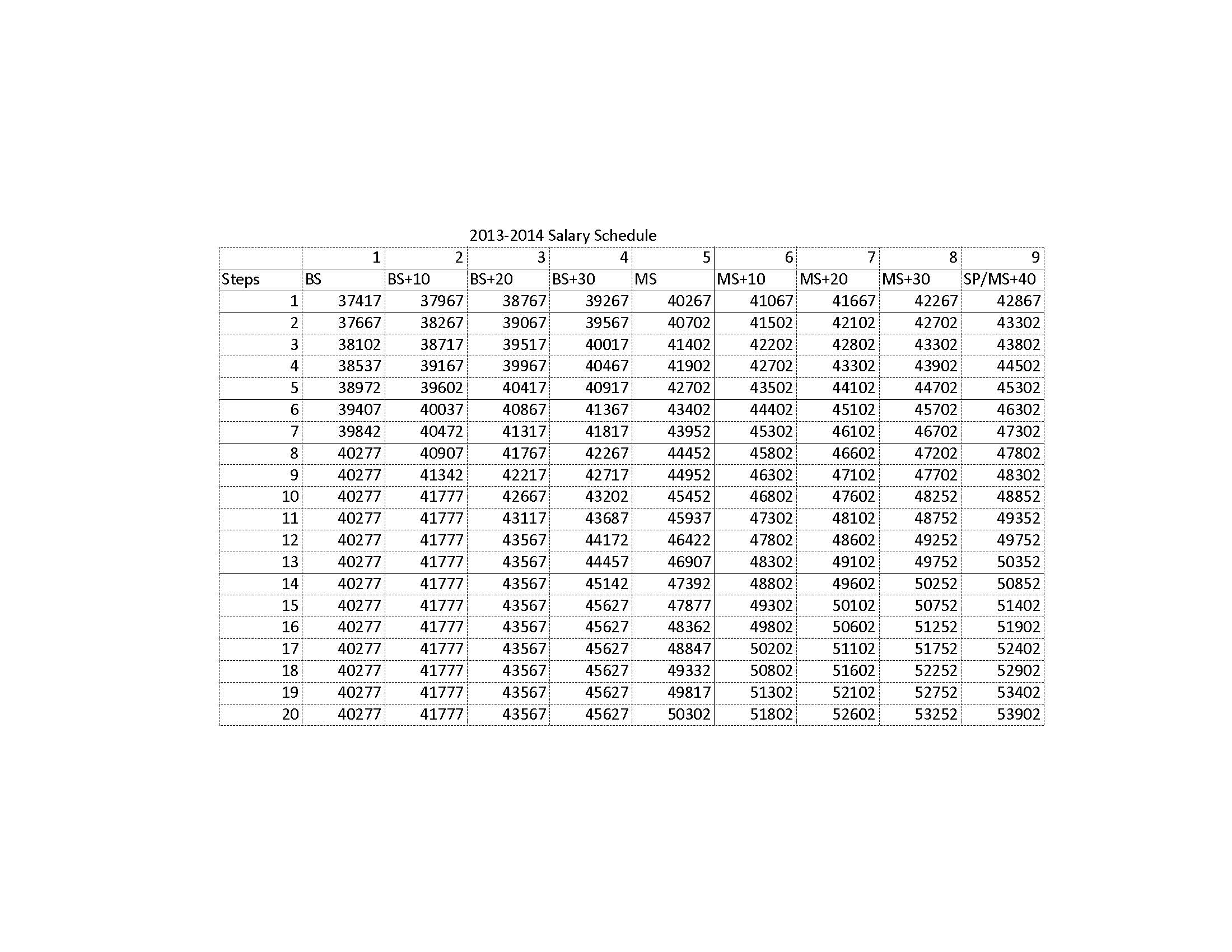 Salary Schedule 2018-2019MondayTuesdayWednesdayThursdayFridayFor Admin Use OnlyMondayTuesdayWednesdayThursdayFridayFor Admin Use OnlyMondayTuesdayWednesdayThursdayFridayFor Admin Use OnlyMondayTuesdayWednesdayThursdayFridayFor Admin Use OnlyMondayTuesdayWednesdayThursdayFridayFor Admin Use OnlyStepsBSBS+10BS+20BS+30MSMS+10MS+20MS+30SP/MS+401384173896739767402674126742067426674326743867238667392674006740567417024250243102437024430233910239717405174101742402432024380244302448024395374016740967414674290243702443024490245502539972406024141741917437024450245102457024630264040741037418674236744402454024610246702473027408424147242317428174495246302471024770248302841277419074276743267454524680247602482024880294127742342432174371745952473024810248702493021041277427774366744202464524780248602492524985211412774277744117446874693748302491024975250352124127742777445674517247422488024960250252507521341277427774456745457479074930250102507525135214412774277744567461424839249802506025125251852154127742777445674662749627510525185252502531521641277427774456746627501125155252352530025365217412774277744567466275059751952528525350254152184127742777445674662751082525525335254002546521941277427774456746627515675305253852545025515220412774277744567466275205253552543525500255652